Vielen Dank, dass du dir unsere Lebenslauf-Vorlage heruntergeladen hast! Bei den einzelnen Stationen im Lebenslauf handelt es sich um Mustertexte, weshalb du die Vorlage mit deinen eigenen Informationen füllen und den Lebenslauf für deine Bewerbung individualisieren solltest.Lösche dazu diese Seite aus diesem Dokument und ergänze den Lebenslauf mit deinen persönlichen Daten. Die Seite kannst du ganz einfach löschen, indem du alle Inhalte auf dieser Seite markierst und die Entfernen-Taste („Entf“) drückst.Wenn du dich beim Erstellen deines Lebenslaufs nicht 100% sicher fühlst, empfehlen wir dir den kostenlosen Bewerbungsgenerator von bewerbung2go. Dieser bietet dir neben verschiedenen Designvorlagen inhaltliche Vorschläge passend zur ausgewählten Jobbeschreibung. Damit kannst du Schritt für Schritt deinen individuellen Lebenslauf erstellen: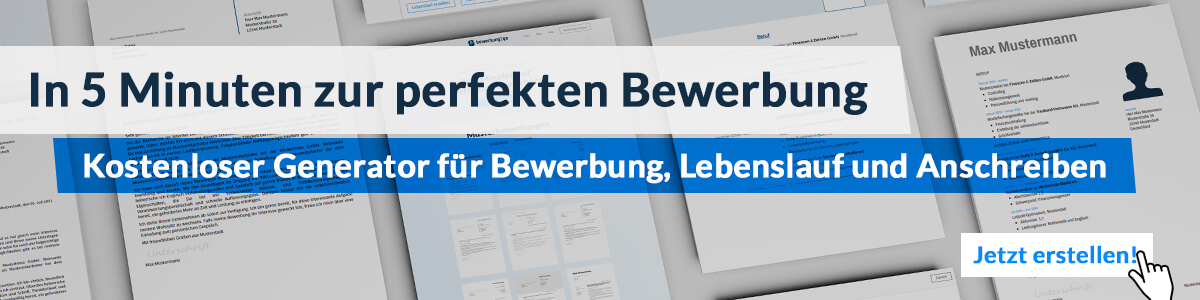 Hier entlang zum kostenlosen Bewerbungsgenerator von bewerbung2goLebenslauf	Persönliche Daten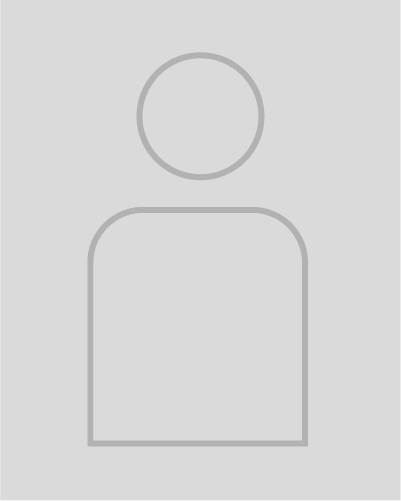 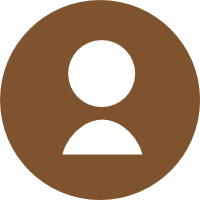 Geburtsdatum / -ort	19.09.1998 in GeburtsortStaatsangehörigkeit	deutschFamilienstand	ledig	Ausbildung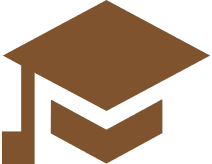 08.2018 - 07.2020	Tauchlehrbetrieb Muster, StandortAusbildung zum Berufstaucher 
Abschluss: Geprüfter Taucher08.2015 - 07.2018	Mechaniker GmbH, StandortAusbildung zum Zerspannungsmechaniker
Abschluss: Geprüfter Zerspannungsmechaniker08.2009 - 06.2015	Musterrealschule, StandortAbschluss: Mittlere Reife	Weiterbildungen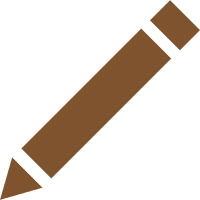 2020	Schweißen unter Wasser2019	Tauchmedizin2017	Tauchschein (OWD)	Weitere Fähigkeiten und Kenntnisse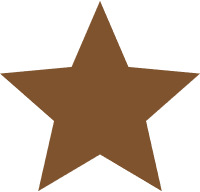 Sprachkenntnisse	Deutsch, Muttersprache	Englisch, fließend in Wort und Schrift	Spanisch, GrundkenntnisseEDV	Microsoft Word, Excel, PowerPoint, OutlookFührerschein	Klasse BEhrenamt	Engagement im SportvereinMusterstadt, 16.09.2022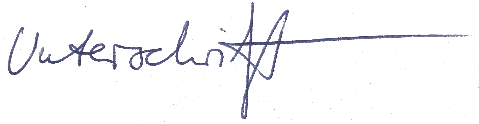 Teddy Bear